 Sharing Books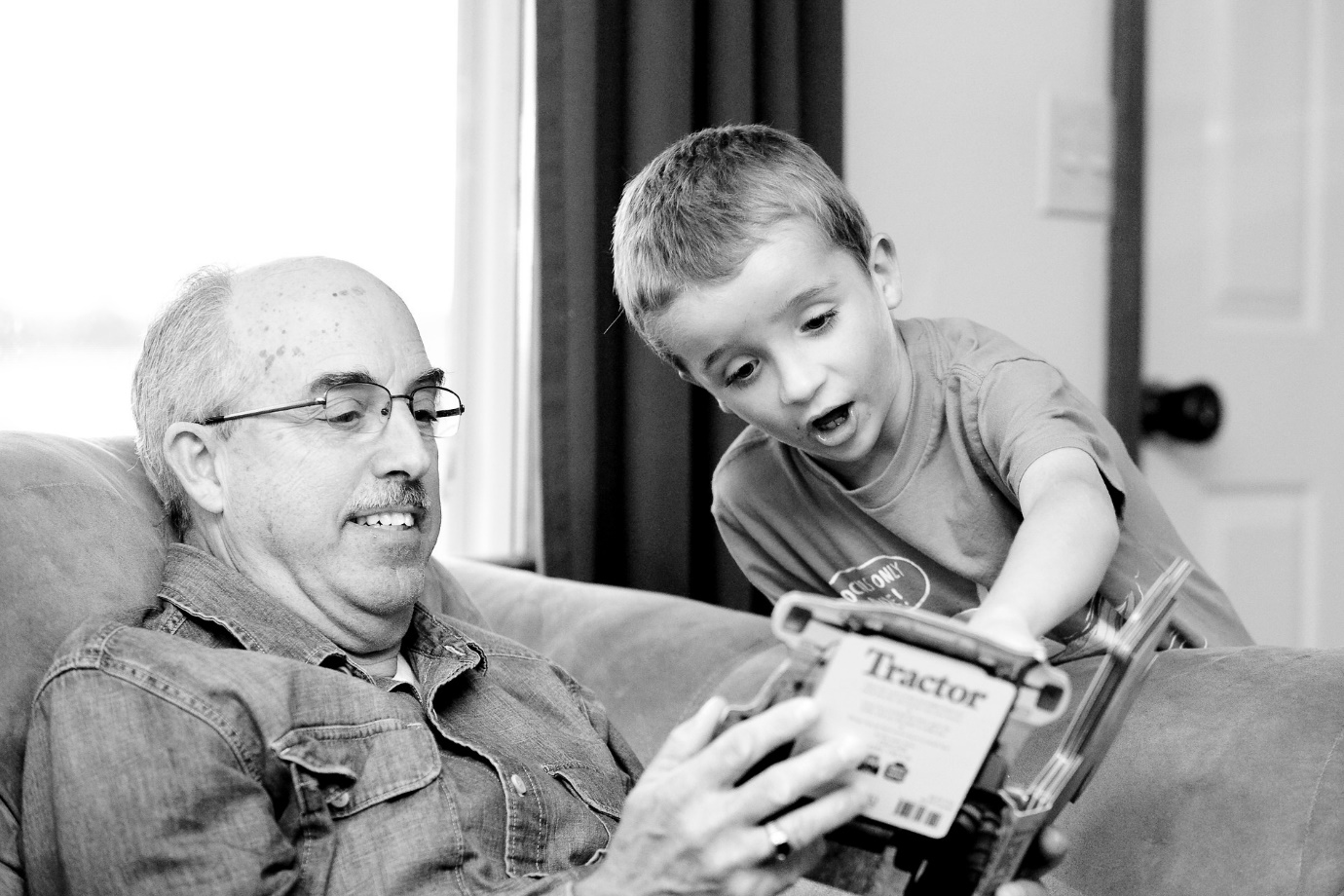 Can you remind me what’s happening?What do you think is going to happen?Why do you think that?Why do you think they did that?Why do you think he/she said that?What would you do if you were in that situation?What would happen if . . . (e.g. they decided not to help their friend)?What did you think of (character)?Why did you think that?Was that what you were expecting? Why / Why not?What was your favourite part?Were there any bits you didn’t like?Could it have ended a different way?Oxford Owl give you access to 250 free e-Books organised according to age and ability which you can access after registering your details. https://www.oxfordowl.co.uk/readingsupport/about-oxford-owl-for-home-readingsupport/The BBC have performances of lots of nursery rhymes which you can use to remind yourself of some old ones and learn some new ones:  http://www.bbc.co.uk/programmes/p037tqx1Your local library will have lots of books you can access. Find out about your library services here: https://www.argyll-bute.gov.uk/community-life-and-leisure/libraries-and-archivesCheck out Argyll & Bute’s literacy website, ABLE 2 for more ideas and resources: https://blogs.glowscotland.org.uk/glowblogs/able/ 